Ҡ А Р А Р                                                                                      ПОСТАНОВЛЕНИЕ12 июль 2021 й                                        № 21                                              12 июль 2021 й   О создании рабочей группы
по вопросам профилактики социального неблагополучия
семей и детей поселения, находящихся в трудной жизненной ситуации           В целях создания межведомственного механизма прямого оперативного реагирования по проблемам социального неблагополучия семей, находящихся в трудной жизненной ситуации, оказания им эффективной помощи на основе выявления, анализа и устранения причин и условий, способствующих неблагополучию                                                       ПОСТАНОВЛЯЮ:1.Утвердить:
- Состав рабочей группы по вопросам профилактики социального неблагополучия, согласно приложению №1;  - Положение о межведомственной муниципальной системе социального патронирования семей и детей поселения, находящихся в трудной жизненной ситуации, согласно приложению №2;- План мероприятий по обеспечению межведомственной работы профилактики социального неблагополучия, согласно приложению №32. Контроль за выполнением постановления оставляю за собой.Глава сельского поселения                                                                  А.Г. ПетровПриложение № 1 
к постановлению 
от 12.07.2021 № 21СОСТАВ
рабочей группы по вопросам профилактики социального
неблагополучия Председатель рабочей группы:Петров А.Г.- глава сельского поселения Зириклинский сельсовет; Секретарь :Артемьева Н.Б..- управляющий делами сельского поселения Зириклинский сельсовет;Григорьева Т.Г.,  – заведующая Зириклинский ФАП.Семенова Н.В.. –заведующая  Мало Седякским ФАП;Павлова Н.А..- директор МОБУ СОШ с. Малый Седяк;Ильмурзина Л.И.- учитель НОШ  с. Зириклы;Семенов С.П.- специалист по делам молодежи.Приложение № 2 
к постановлению 
от 12.07.2021 № 21Положение 
о межведомственной муниципальной системе социального патронирования 
семей и детей поселения , оказавшихся в трудной жизненной ситуации.1.Цель и задачи
1.1 цель – создание межведомственно координирующей модели, направленной на организацию системы межведомственного взаимодействия по вопросам профилактики социального неблагополучия.
1.2 Основные задачи:
Организация системы межведомственного взаимодействия по вопросам профилактики социального неблагополучия;
Внедрение межведомственной работы с различными категориями семей на территории поселения, в том числе профилактики деятельности с несовершеннолетними, молодежью и семьями, ориентированной на предупреждение семейного неблагополучия, безнадзорности детей;
Создание и организация деятельности рабочей группы по вопросам профилактики социального неблагополучия специалистов поселения, занятых решением проблем социального неблагополучия семей и детей.2. Основные направления деятельности
2.1 Создание системы межведомственного взаимодействия по вопросам профилактики социального неблагополучия направлено на своевременную реализацию плана мероприятий по реабилитации семей и детей поселения, попавших в трудную жизненную ситуацию.
2.2 Межведомственное взаимодействие со всеми профильными учреждениями и структурами, которые проводят профилактическую и коррекционно-реабилитационную работу с несовершеннолетним и семьей.
2.3 Рабочая группа по вопросам профилактики социального неблагополучия - коллегиальный орган, обеспечивающий организацию системы межведомственного взаимодействия по комплексному междисциплинарному подходу в социальной работе с социально неблагополучными семьями.3. Организация деятельности рабочей группы
3.1 В рабочую группу входят представители учреждений, структур социальной сферы поселения, деятельность которых направлена на профилактику семейного неблагополучия.
3.2 Координация деятельности рабочей группы:
создание и обновление межведомственного реестра о социально неблагополучных семьях поселения;
принятие оперативного решения в отношении семейной ситуации, изучение и выявление причин семейного неблагополучия, оказание многоплановой социальной поддержки, контроль за многими составляющими жизни семьи.
3.3 Формы координации деятельности различных ведомств, причастных к разрешению проблем семей и детей:
представление информации структур, входящих в состав межведомственной рабочей группы;
выездные социальные патронажи членов рабочей группы.
3.4 На заседания рабочей группы направляются для рассмотрения дела по следующим причинам;
невозможность решения вопросов по проблеме социального неблагополучной семьи силами одной структуры;
утверждение межведомственного плана мероприятий реабилитации социально неблагополучной семьи;
кардинальное изменение плана реабилитации семьи.
3.5 Порядок представления и рассмотрения дел на заседание рабочей группы:
3.5.1 Периодичность заседаний рабочей группы определяется его членами исходя из необходимости, либо согласно плану, но не реже одного раза в квартал. Для принятия оперативных мер проводится внеплановое заседание.
3.5.2 Планирование деятельности рабочей группы осуществляется на 1 год, утверждается руководителем рабочей группы.3.5.3 о времени и месте проведения заседания секретарь обязан поставить в известность всех его членов за 5 дней до проведения заседания.
3.5.4 Сведения и информация должны быть представлены секретарю рабочей группы не позднее, чем за 3 дня до начала заседания.
3.5.5 Структура, вышедшая с ходатайством о рассмотрении дела, представляет характеристику членов семьи и конкретизирует сложившуюся ситуацию.
3.5.6 Проведение заседания и решения оформляется в виде протоколов секретарем.
3.5.7 Протокол заседания подписывает руководитель группы, секретарь.
3.5.8 контроль за результатами деятельности рабочей группы осуществляется на итоговом собрании.4. Право и ответственность.
4.1 рабочая группа имеет право:
приглашать (в необходимых случаях) на заседание представителей общественных организаций, учреждений и т.д;
Запрашивать в установленном порядке от организаций, учреждений и должностных лиц необходимые для своей деятельности документы и сведения;
Принимать окончательное решение по вопросам, входящим в его компетенцию.
4.2 Рабочая группа несет ответственность за:
Выполнение плана работы;
Соблюдение законодательства Российской Федерации и Ханты-Мансийского автономного округа -Югры, нормативных правовых актов в области защиты прав и законных интересов ребенка, настоящего Положения;
Компетентность принимаемых решений по каждому рассматриваемому вопросу с указанием ответственных лиц и сроков исполнения.
4.3 Сведения, рассматриваемые на заседании рабочей группы, являются конфиденциальной информацией. Специалисты несут ответственность за разглашение информации и эффективное, своевременное исполнение решений рабочей группы.Приложение 3 
к постановлению 
от 12.07.2021 № 21ПЛАН МЕРОПРИЯТИЙБашҡортостан РеспубликаһыБишбүләк районы муниципаль районы Ерекле ауыл советы хакимиэте452050, Ерекле  ауылы, Үзәк урамы, 67Тел. 8(34743)2-74-00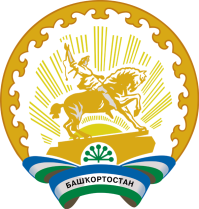 Администрация  сельского поселения Зириклинский  сельсовет     муниципального района               Бижбулякский район    Республики Башкортостан452050, село Зириклы, ул.Центральная, 67 Тел. 8(34743)2-74-00№ п/пНаименование мероприятияСрок исполненияОтветственные1Предоставить реестр семей, детей (группы риска, социальноопасных, неблагополучных)До 25.08.21 г.Семенов С.П.Павлова Н.А.Ильмурзина Л.А.2Закрепить ответственное лицо за каждой семьейДо 25.08.21 г.Руководители3Составить индивидуальный план с  семьейДо 25.08.21 г.Руководители4Ежемесячно предоставлять сведения в рабочую группуПостоянноСекретарь рабочей группы